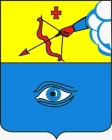 ПОСТАНОВЛЕНИЕ ___22.11.2019____                                                                                                  № __2/43__г. ГлазовО проведении публичных слушаний по проекту решения Глазовской городской Думы «О бюджете города Глазова  на 2020 год и на плановый период 2021 и 2022 годов»В соответствии с Положением «О бюджетном процессе в муниципальном образовании «Город Глазов», утвержденным решением Глазовской городской Думы от 30.03.2016 № 99, Положением о порядке организации и проведения публичных слушаний на территории  муниципального образования «Город Глазов», утвержденным решением Городской Думы города Глазова от 02.06.2005 № 447, руководствуясь Уставом муниципального образования «Город Глазов, П О С Т А Н О В Л Я Ю:1. Публичные слушания по проекту решения Глазовской городской Думы «О бюджете города Глазова  на 2020 год и на плановый период 2021 и 2022 годов» провести 09 декабря 2019 года в 18.00 часов в помещении, расположенном по адресу: Удмуртская Республика, город Глазов, ул. Динамо, д. 6, конференц-зал Администрации города Глазова (каб. 224).1.1. Организацию и проведение публичных слушаний по проекту решения Глазовской городской Думы «О бюджете города Глазова  на 2020 год и на плановый период 2021 и 2022 годов» возложить на Управление финансов Администрации города Глазова.1.2. Письменные замечания и предложения в проект решения Глазовской городской Думы «О бюджете города Глазова  на 2020 год и на плановый период 2021 и 2022 годов» направлять в Управление финансов Администрации города Глазова по адресу: Удмуртская Республика, город Глазов, ул. Динамо, д. 6, каб. 215 или по электронной почте gorfo-glazov@yandex.ru в срок до 09 декабря 2019 года.2. Опубликовать настоящее постановление и проект решения Глазовской городской Думы «О бюджете города Глазова  на 2020 год и на плановый период 2021 и 2022 годов» в официальных средствах массовой информации не позднее
23 ноября 2019 года.3. Контроль за исполнением настоящего постановления возложить на заместителя Главы Администрации города Глазова по финансам, бюджетному планированию и учету Л.М. Хайруллину.Глава города Глазова							С.Н. КоноваловГлавамуниципального образования«Город Глазов» «Глазкар» муниципал кылдытэтлэнтöроез